Semnalizare luminoasăIndicatoare luminoase cu LED-uri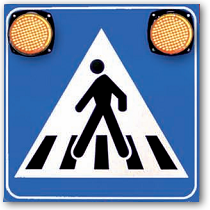 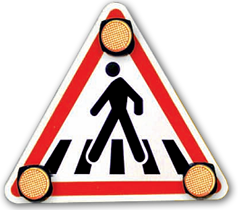 Sunt recomandate pentru trecerile de pietoni cu pericol mare de accident situate în:traseu curentzonele din apropierea şcolilor, grădiniţelor, intersecţiilor publice, societăţilor comerciale, a staţiilor pentru mijloacele de transport şi a pieţelor agro-alimentareintersecţiile (nesemaforizate) cu trafic pietonal intens.Caracteristici tehnice ale indicatoarelor luminoase:dimensiuni:indicator triunghiular l = 700 mm sau l = 900 mmindicator pătrat l = 600 mm sau l = 850 mmsuport din oţelfaţa din folie reflectorizantă 3M - EGechipare cu :3 lămpi Ø 70 mm , pentru indicator triunghiular şi 2 lămpi Ø 130 mm 30 LED-uri fiecareeficacitate luminoasă sporită pe orice vreme (soare, ploaie, ceaţă)durata de viaţă cca 100.000 oreconsum redus de energie electrică (cea. 5 kWh/lună, faţă de 36 kWh/lună pentru un bec cu incandescenţă de 100 W)nu este necesară întreţinerea sau repararea.